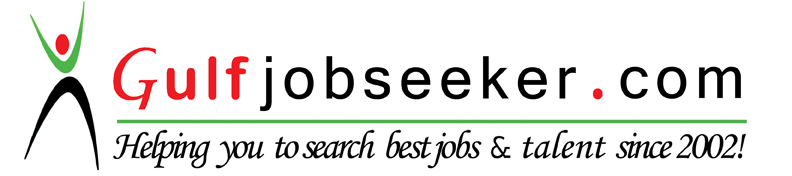 Whats app  Mobile:+971504753686 Gulfjobseeker.com CV No:260042E-mail: gulfjobseeker@gmail.comEXPERIENCE SUMMARY:Ten (10) Years of cumulative experience in providing Customer service, Administrative duties, and Service Assistant responsibilities in multinational Companies.An unwavering commitment to customer service, with the ability to build productive relationships, resolve complex issues and win customer loyalty.Strategic-relationship/partnership –building skills – listen attentively, solve problems creatively and diplomacy to find common ground and achieve win-win outcomes.CAREER OBEJECTIVE:I am experienced and talented person aspiring to enhance my career in a goal oriented multinational company(ies), where I can better use my experience and skills for the growth and benefit of the organization. I give my loyalty to whoever is willing to employ and benefit my services and promise to be faithful with myself, work and others and above all to ensure that my contributions works toward the advancement of my employer’s goals.EDUCATIONAL QUALIFICATION:Diploma in Customer Service(Alisona – A New World of Certified Learning)					Result AwaitingHigher National Diploma (HND) in Business Administration and Management	Abia State Polytechnic, Aba, Nigeria						2011-2013Proficiency in the use of Computer Software  (Ms word, Excel and Power point)USK-Kopiers Computer Training Institute					2008-2010West African Senior Secondary School Certificate Examination (O’ Level)	Emughan Community Secondary School, Rivers State.			2002-2007ORGANIZATION AND PERSONAL SKILLS:Communication and interpersonal skills  - AdvanceCustomer orientation and Relationship	- AdvanceEnglish language and writing	- Advance and ExcellentAbility to work under Pressure and Tight Schedules      Ability to work in a multicultural environment as both a team member and a leader in proactive decision making.Ability to Work to Specifications within given time frames  RELEVANT WORK EXPERIENCEMamfoodco LLC – Papa Murphy’s Pizza		2014 – Till DatePosition:								Customer/ Service AssistantDuties:Greeting and welcoming customers in a friendly and professional manner. Listening patiently to customers complaints and offering a solution and  Recommend products based on individual requirements and suggestive selling. Maintaining the general cleanliness of stores at all times. Helping in administrative jobs that maybe assigned to.Key Accomplishments:Awarded the Best Cashier with highest point in suggestive selling, sales average check and meeting daily and monthly sale target.Exceeding the customer’s expectation and the Award winning of Best Staff of the Month, January 2016 and Best Customer Service.Embarking on a Diploma on Customer Service to learn ways to enhance customer satisfaction and improve productivity.Completed the food handlers training course.GROOVY TRENDS HYPER-MARKET L.L.C			 MAY 2012- SEPT 2014 Position:                                                                                           Sales AssistantDuties:         Greeting customers and anticipate their needs and wantsDiscuss type, quality and number of merchandise required for  purchase Recommend merchandise based on individual requirementsAdvise customers on utilization and care of merchandiseAnswer customers’ queries and concernsHelping the te am to achieve daily and monthly targetsCustomer ServiceRecording of daily transactionUAC FOODS						March 2002- March 2009 Position:                                                                       Supervisor/Customer ServiceDuties:Handling customer inquiries complains billings questions and payments. Mobbing cash and depositing the daily transaction to the bank. Calm angry customers, repair trust, locate resources for problem resolution and design best-option solutions. Interface daily with internal partners (staff) to achieve targets on monthly basis, organizing and planning daily activities.Key Accomplishments:Manage a high-volume workload within a deadline –driven environment and consistently met performance in all areas (speed, accuracy, volume).Helped company attain the highest customers service ratings ( as determined by external auditors).Officially commended for initiative, enthusiasm, tenacity persuasiveness and intense customer focus.Awarded the Best Customer Service Staff in 2009. ADDITIONAL PROFESSIONAL CERTIFICATE OBTAINED2013		Basic First Aid and CPR			Department of Petroleum Resources								Novelle Center2013		Risk Assessment and Fire Safety		Department of Petroleum Resources								Novelle Center2013		Health and Safety at Work (HSE 1, 2)	British International Safety Org.								Novelle CenterPROFESSIONAL MEMBERSHIP AND ACHIEVEMENTS:Nigeria Institute of Management (Chartered) NIM    - Graduate Member, 2013 till dateAwarded the “Best Customer Service Staff” 2009     - United African Company (UAC Foods)Awarded the “Best Sale Service Team” (SST) 2013  - Trends Hyper-marketThe “Staff of the Month and Best Customer Service 2016” - Mamfoodco LLC, Papa Murphy’s.PERSONAL DATA:Date of Birth:		3rd November 1981Sex:			FemaleMarital status:	MarriedLanguage spoken:	Fluent in speaking and writing of English HOBBIES:Reading TravelingMaking Friends (good interpersonal relationship)